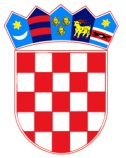          REPUBLIKA HRVATSKA BRODSKO – POSAVSKA ŽUPANIJAOPĆINA  BEBRINA        	              Općinsko vijeće
KLASA: 021-05/18-02/8URBROJ: 2178/02-03-18-1Bebrina, 26. ožujak 2018. godineNa temelju stavka 4. članka 30. Zakona o komunalnom gospodarstvu (“N.N.” broj 26/03-pročišćeni tekst, 82/04 i 110/04 Uredbe, 178//04, 38/09, 79/09, 49/11 i 144/12) i članka 32. Statuta općine Bebrina (“Službeni vjesnik Brodsko-posavske županije” broj 2/18), Općinsko vijeće općine Bebrina na 9. sjednici održanoj 26. ožujka 2018. godine, donosi O D L U K U  o usvajanju Izvješća o izvršenju Programa građenja objekata i uređenja komunalne infrastrukture za 2017. godinuI.	Usvaja se  Izvješće o izvršenju Programa građenja objekata i uređenja komunalne infrastrukture na području Općine Bebrina za 2017. godinu, koju je podnio Općinski načelnik.II.	Tekst Izvješća o izvršenju Programa građenja objekata i uređenja komunalne infrastrukture na području Općine Bebrina za 2017. godinu  sastavni je dio ove Odluke. III.	Ova Odluka stupa na snagu osmog dana od dana objave u “Službenom vjesniku Brodsko-posavske županije”.  OPĆINSKO VIJEĆEOPĆINE BEBRINA									P R E D S J E D N I K       Mijo Belegić, ing.Dostaviti:Dosje sjednica,Pismohrana, Dokumentacija,Objava u „Službenom vjesniku BPŽ“.              REPUBLIKA HRVATSKA BRODSKO – POSAVSKA ŽUPANIJAOPĆINA  BEBRINA        	             Općinski  načelnik
KLASA: 363-01/18-02/URBROJ: 2178/02-03-17-1Bebrina, 19. ožujak 2018. godineNa temelju stavka 4. članka 30. Zakona o komunalnom gospodarstvu (“N.N.” broj 26/03-pročišćeni tekst, 82/04 i 110/04–Uredbe, 178//04, 38/09, 79/09, 49/11 i 144/12) i članka 47. Statuta općine Bebrina (“Službeni vjesnik Brodsko-posavske županije” broj 2/2018), Općinski načelnik općine Bebrina, podnosi IZVJEŠĆE O IZVRŠENJUPROGRAMAgradnje objekata i uređenja/gradnje komunalneinfrastrukture za 2017.godinuČlanak 1.Programom gradnje objekata i uređenja komunalne infrastrukture u 2017. godini planirani su radovi i usluge u iznosu 1.910.000,00  kn a ostvareno je 1.813.035,77 kn.Članak 4.Izvori sredstava za ostvarenje gradnje komunalne infrastrukture u 2017.godini su :Izvješće o izvršenju Programa građenja objekata i uređenja komunalne infrastrukture na području Općine Bebrina za 2017. godinu dostavlja se Općinskom vijeću na usvajanju.                Općinski načelnik						    	 Ivan Brzić, mag.ing.silv.univ.spec Dostaviti:					                                            Općinskom vijećuPismohrana,Dokumentacija.OPIS POSLOVAPlan 2017.Tekući plan 2017.Ostvarenje 2017.IndeksIzvor financiranja1.Nerazvrstane ceste1.515.000,001.515.000,001.503.858,4999,25Izgradnja cesta  u Šumeću585.000,00585.0000,00580.813,7499,285Izgradnja ceste  u Zbjegu140.000,00140.000,00138.806,2599,154Izgradnja ceste u Kaniži 390.000,00390.000,00386.978,0099,234,5Izrada projektne dokumentacije za modernizaciju nerazvrstanih cesta400.000,00400.000,00396.987,5099,255Izgradnja semafora0,000,000,000,005Dodatno ulaganje (ugibališta)0,000,000,000,0072.Radovi  u gosp. zoni/ Produžetak vodovodne mreže do gosp. zone u Šumeću0,000,000,000,00Radovi  u gospodarskoj zoni0,000,000,000,0053.Javne površine i objekti370.000,00370.000,00309.450,28Izgradnja pješačke staze u Zbjegu 0,000,000,000,005Izrada dokumentacije za izgradnju staze kroz naselje u Stupničkim Kutima 0,000,000,000,005Izgradnja parkirališta kod groblja u Stupničkim Kutima  0,000,000,000,004Izgradnja staze u Bebrini90.000,0090.000,0085.102,6394,564,5Autobusna ugibališta 190.000,00190.000,00158.812,5083,594,5Rekonstrukcija staze na groblju u Kaniži0,000,000,000,005Parkiralište kod doma Banovci 0,000,000,000,007Izgradnja objekta – pomoćna zgrada DVD-a Dubočac70.000,0070.000,0065.535,1593,625Izgradnja objekata - ostali20.000,0020.000,000,000,0074.Javna rasvjeta 25.000,0025.000,000,000,00Postavljanje novih rasvjetnih mjesta 25.00025.000,000,000,004UKUPNO 1+2+3+41.910.000,00 1.910.000,001.813.035,7794,92Oznaka izvora finaciranjaNaziv izvoraPlan 2017.Ostvarenje 2017.1.Sredstva proračuna0,000,004.Komunalni doprinos / komunalna naknada / grobna naknada / zakup poljoprivrednog zemljišta/ prihod od legalizacije/ prihod od šumskog doprinosa485.000,00424.514,365.Drugi izvori: Sufinanciranje od strane Ministarstava,  Fondova EU, AGENCIJE ZA PLAĆANJA U POLJOPRIVREDI  i Sufinanciranje od strane Brodsko-posavske županije1.405.000,001.388.521,417. Prihodi od prodaje nefinancijske imovine20.000,000,00UKUPNO:UKUPNO:1.910.000,001.813.035,77